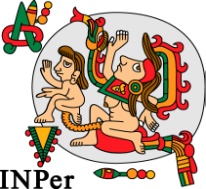 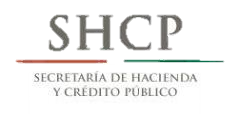 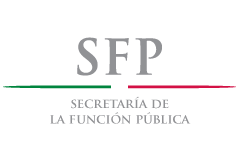 Programa para un Gobierno Cercano y ModernoEjercicio de Participación Ciudadana 2014INPerAbril, 2014.Ejercicio de Participación Ciudadana 2014INPerTema 1TópicoNombreDescripciónNormatividad aplicablePresupuesto, metas y resultados 2013Recursos, metas y avances de resultados 2014